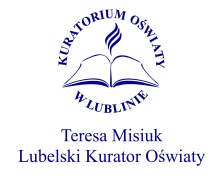 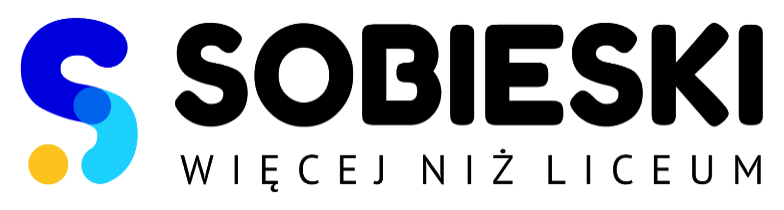 Załącznik nr 2KARTA ZGŁOSZENIA UCZNIÓWDO FINAŁUWOJEWÓDZKIEGO KONKURSU WIEDZY CHEMICZNEJ „ MŁODZI CHEMICY”…………………………………………………………………………………………………………………………………………………………………………………………………………………………Nazwa szkołyAdres szkoły:………………………………………………………………………………….…………………………………………………………………………………………………Telefon: …………………………………………………………………………….………… e-mail szkoły:……………………………………………………………………………….…Imię i nazwisko opiekuna: …………………………………………………………………… Imiona i nazwiska uczniów/ liczba uzyskanych punktów:………………………………………………………………………………………………… .………………………………………………………………………………………………… .………………………………………………………………………………………………… .……………………………………………………………………………………….………………………………………………………………………………………….…………………………………………………………………………………………………………………… .